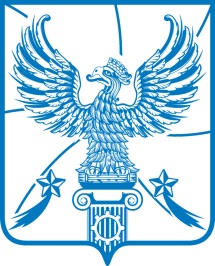 АДМИНИСТРАЦИЯМУНИЦИПАЛЬНОГО ОБРАЗОВАНИЯГОРОДСКОЙ ОКРУГ ЛЮБЕРЦЫ
МОСКОВСКОЙ ОБЛАСТИОктябрьский пр-т, д. 190, г. Люберцы, Московская обл., 140000
Тел.: (495) 554-60-83, факс: (495) 503-15-22, e-mail: sk@lubreg.ru, www.lubreg.ru
 ОКПО04034252 ОГРН 1025003213179 ИНН/КПП 5027036758/502701001________________________________________________________________ПРЕДПИСАНИЕ ВЛАДЕЛЬЦУ КОНСТРУКЦИИО ДЕМОНТАЖЕ НЕЗАКОННО УСТАНОВЛЕННОГО СРЕДСТВА РАЗМЕЩЕНИЯ ИНФОРМАЦИИгородской округ ЛюберцыМосковской области				          "   24  "  сентября   2018г.	Администрацией городского округа Люберцы Московской области на территории г.о. Люберцы выявлено нарушение порядка установки средств размещения информации,  предусмотренного Законом Московской области от 30.12.2014 № 191/2014-ОЗ «О благоустройстве в Московской области», а именно: п. 1 ст. 23 Закона – эксплуатация средства размещения информации без действующего разрешения.	В  соответствии с Законом Московской области от 30.12.2014 
№ 191/2014-ОЗ «О благоустройстве в Московской области» предписываем владельцам средств размещения информации в десятидневный срок с даты опубликования данного предписания демонтировать незаконно установленные средства размещения информации с приведением территории в первоначальное состояние и восстановлением благоустройства.                В целях дополнительного оповещения владельцев конструкций, установленных без действующего разрешения, а также для комплексного информирования заинтересованных лиц о предстоящем демонтаже таких конструкций, предписания о демонтаже средств размещения информации размещены на официальном сайте администрации http://www.люберцы.рф.               Перечень средств размещения информации установленных и эксплуатируемых без разрешения, срок действия которого не истек:ВРИО заместителя Главы администрации                                           А.М. СеменовИсп. Горячева К.Б.8 (495) 503-34-82№ п/пНомер предписания, дата предписанияАдрес  размещения конструкцииТип конструкцииВладелец конструкции№ 2исх-1586
от 17.09.2018г. о. Люберцы,р.п. Томилино, Егорьевское шоссе, 4 км, д. 1Короб (2 ед.), 
п/к (2 ед.), наклейки в окнах (5 ед.), баннерНеизвестен2.№ 2исх-1589
от 17.09.2018г. о. Люберцы,г. Люберцы, Октябрьский пр-т, 
д. 16Короб (2 ед.)Неизвестен3.№ 2исх-1596
от 17.09.2018г. о. Люберцы,г. Люберцы, Октябрьский пр-т, 
д. 25Баннер, бегущая строка (3 ед.)Неизвестен4.№ 2исх-1599
от 18.09.2018г. о. Люберцы,р.п. Октябрьский, 
ул. 60 лет Победы, д. 1Поликарбонат 
(2 ед.), п/кНеизвестен5. № 2исх-1600
от 18.09.2018г. о. Люберцы,р.п. Октябрьский, 
ул. 60 лет Победы, д. 1Наклейки (2 ед.)Неизвестен6.№ 2исх-1601от 18.09.2018г. о. Люберцы,р.п. Октябрьский, 
ул. 60 лет Победы, д. 1Баннер, 
короб (2 ед.)Неизвестен7.№ 2исх-1604
от 18.09.2018г. о. Люберцы,ул. ЖуковскогоБаннерНеизвестен8.№ 2исх-1605
от 18.09.2018г. о. Люберцы,р.п. Малаховка, МЭЗ, Быковское шоссе, д. 29 А ШтендерНеизвестен